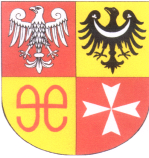 STAROSTWO POWIATOWEul. Kolejowa 26 6 – 2 0 0 ŚWIEBODZINwww.swiebodzin.pl, e-mail: b.nowakowski@powiat.swiebodzin.plTEL. (0-68) 4755308, FAX (0-68) 4755305,NIP 927-18-51-447, REGON 97-07-77-660Specyfikacja Istotnych warunkówzamówieniaprzetarg nieograniczony poniżej progów unijnych (193.000 EURO) na zadanie pod nazwą: „Zimowe utrzymanie dróg powiatowych powiatu świebodzińskiego w sezonie 2012/2013”. Nr sprawy: PEZ.272.1.9.2012.BNKOD CPV:90630000-2 –Usługi usuwania oblodzeń90620000-9 – Usługi odśnieżaniaZatwierdzam:Świebodzin dnia    30 .07.2012 r.I. Zamawiający:Starostwo Powiatowe ul. Kolejowa 2, 66-200 Świebodzin, tel. (068) 4755308, fax (068) 4755305, e-mail b.nowakowski@powiat.swiebodzin.plII. Tryb zamówienia:Niniejsze postępowanie o udzielenie zamówienia publicznego prowadzone jest w trybie przetargu nieograniczonego o wartości nie przekraczającej wyrażonej w złotych równowartości kwoty 193.000 euro;Postępowanie prowadzone jest zgodnie z przepisami ustawy z dnia 29 stycznia 2004r. Prawo zamówień publicznych (Dz.U. z 2010 Nr 113, poz.759 z póź. zm. ) zwanej w dalszej treści „ustawą”;Podstawa prawna udzielenia zamówienia publicznego art. 10 ust 1 oraz art. 39-46 Prawa zamówień publicznych;Podstawa prawna opracowania specyfikacji istotnych warunków zamówienia zwanej w dalszej treści „specyfikacją”:ustawa z dnia 29 stycznia 2004r. Prawo zamówień publicznych,rozporządzenie Prezesa Rady Ministrów z dnia 30 grudnia 2009r. w sprawie rodzajów dokumentów, jakich może żądać zamawiający od wykonawcy oraz form w jakich te dokumenty mogą być składane. (Dz.U. Nr 226, poz. 1817),rozporządzenie Prezesa Rady Ministrów z dnia 23 grudnia 2009r. w sprawie średniego kursu  złotego w stosunku do euro, stanowiącego podstawę przeliczania wartości zamówień publicznych.III. Opis przedmiotu zamówienia:Przedmiotem zamówienia jest zimowe utrzymanie dróg powiatowych powiatu świebodzińskiego w sezonie zimowym 2012/2013. W ramach zimowego utrzymania dróg powiatowych Wykonawca zobowiązany będzie do wykonania następujących zadań:Przygotowanie mieszanki do posypywania, tj. zakup soli i  wymieszanie jej z mieszanką z piasku i soli, który jest w posiadaniu Zamawiającego, hałdowanie, zabezpieczenie;Gotowość do wykonywania usług związanych z zimowym utrzymaniem dróg (nadzór, dyżury, gotowość do pracy sprzętu i operatorów);Prowadzenie zimowego utrzymania dróg powiatowych w zakresie odśnieżania (szerokość odśnieżania nie mniej niż 2,5m) i posypywania.Przegląd posypywarek przed sezonem zimowym.Interwencyjne odśnieżanie (przy dużych opadach śniegu) – dodatkowy sprzęt.Wywóz śniegu z ulic – dodatkowy sprzęt.Mycie, oczyszczenie, konserwacja i odstawienie sprzętu na miejsce magazynowania po sezonie zimowym.Pozimowe sprzątanie.1. Przygotowanie mieszanki do posypywania, tj. zakup piasku, soli, wymieszanie, hałdowanie, zabezpieczenieZimowe utrzymanie dróg powiatowych powiatu świebodzińskiego obejmować będzie przygotowanie mieszanki do posypywania tj. zakup soli i wymieszanie jej z mieszanką soli i piasku która jest w posiadaniu Zamawiającego, hałdowanie, zabezpieczenie.Wykonawca zapewni zleconą ilość soli  na prowadzenie zimowego utrzymania dróg powiatowych w ciągu sezonu zimowego 2012/2013. Materiały stosowane w ramach zimowego utrzymania dróg powiatowych w sezonie zimowym 2012/2013, będą składowane na placu składowym udostępnionym przez Zamawiającego, a ich wykorzystywanie powinno się odbywać zgodnie z wymaganiami ochrony środowiska określonymi przepisami prawa. Materiały muszą posiadać odpowiednie aprobaty i atesty.Wykonawca zobowiązany będzie do zakupu 200 Mg soli oraz do wymieszania jej z mieszanką piasku i soli który jest w posiadaniu Zamawiającego. Wykonawca wykona wymieszanie zakupionych materiałów wraz z przemieszaniem mieszanki znajdującej się obecnie na placu Zamawiającego (ilość mieszanki na placu ok. 1000 Mg).Łączna ilość materiału planowana jest na zimowe utrzymanie dróg powiatowych powiatu świebodzińskiego w sezonie zimowym 2012/2013.Zabezpieczenie mieszanki polegać będzie na przykryciu materiału plandeką będącą własnością Wykonawcy.Wykonawca przedstawi Zamawiającemu pisemną informację dotyczącą ilości materiału 
oraz dowody ich zakupu i tonażu (np. druki WZ itp.). Po protokolarnym potwierdzeniu przez Zamawiającego ilości materiału przygotowanego przez Wykonawcę zostanie wystawiona faktura Vat. Za przygotowanie mieszanki do posypywania, tj. zakup soli i wymieszanie jej z piaskiem który jest w posiadaniu Zamawiającego, hałdowanie, zabezpieczenie Zamawiający zapłaci Wykonawcy wynagrodzenie – określone w formularzu oferty – według wzoru stanowiącego załącznik nr 1 do SIWZ.2. Gotowość do wykonywania usług związanych z zimowym utrzymaniem dróg (nadzór, dyżury, gotowość do pracy sprzętu i operatorów)Wykonawca wyraża gotowość do świadczenia usług 24 godziny na dobę. Wykonawca będzie prowadził obserwacje stanów pogody oraz dziennik zawierający rejestrację temperatury powietrza i opadów w ciągu doby, mierzonych w odstępach sześciogodzinnych. Zamawiający zapłaci Wykonawcy za gotowość do wykonywania usługi (nadzór, dyżury, gotowość do pracy sprzętu i operatorów) wynagrodzenie ryczałtowe za miesiąc określone w formularzu oferty – według wzoru stanowiącego załącznik nr 1 do SIWZ. W przypadku gdy świadczenie usług rozpocznie się w trakcie miesiąca wynagrodzenie będzie proporcjonalne tzn. ilość dni od rozpoczęcia świadczenia usługi do ilości dni w miesiącu. Analogicznie proporcjonalnie nastąpi rozliczenie ostatniego miesiąca rozliczenia usługi.Zamawiający dopuszcza rozliczenie częściowe (fakturowanie) - wynagrodzenie płatne będzie przez Zamawiającego po zakończeniu danego miesiąca, na podstawie protokołu odbioru spisanego w obecności wyznaczonego przedstawiciela Zamawiającego. Protokół odbioru powinien być sporządzony jako zestawienie miesięczne obrazujące ilość dób w ciągu miesiąca z podziałem na rodzaj pełnionych dyżurów oraz panujące w tym czasie warunki pogodowe. W godzinach pracy Zamawiającego poszczególne zlecenia dotyczące zimowego utrzymania dróg powiatowych w sezonie zimowym 2012/2013 będę akceptowane i weryfikowane przez wyznaczonego pracownika Starostwa Powiatowego w Świebodzinie. W przypadku kiedy Zamawiający zadecyduje o konieczności rozpoczęcia zimowego utrzymania dróg powiatowych czas reakcji od telefonu Zamawiającego do wyjazdu Wykonawcy powinien wynosić do 2 godzin.Przewidywane 5 miesięcy gotowości do wykonywania usług.3. Prowadzenie zimowego utrzymania dróg powiatowych w zakresie odśnieżania (szerokość odśnieżania nie mniej niż 2,5m) i posypywania.Wykonawca będzie świadczył usługę z wykorzystaniem materiału Zamawiającego i sprzętu, będącego w dyspozycji Wykonawcy oraz sprzętu będącego w dyspozycji Zamawiającego – 3 zestawy, w tym każdy wyposażony w pług i piaskarkę (2 pługi odśnieżne Zamawiającego, 1 pług odśnieżny Wykonawcy, 2 piaskarki Zamawiającego OZA-P4, 1 piaskarka Zamawiającego Stratos Basic 50 WCXN).Przewidywana ilość godzin pracy : ok. 1200 godzin w ciągu całego sezonu zimowego 2012/2013.Wykonawca zobowiązany będzie do prowadzenia dziennika, w którym odnotowywane będą warunki pogodowe na dany dzień, wyjazdy, trasy, kilometry, czas pracy, objazdy, zgłoszenia, podjęte działania.Zakres dróg objętych zimowym utrzymaniem w sezonie zimowym 2012/2013 przedstawia mapka – stanowiąca załącznik nr 8 do SIWZ oraz wykaz dróg objętych zimowym utrzymaniem w danym standardzie – stanowiący załącznik nr 9 do SIWZ.Standardy zimowego utrzymania dróg powiatowych – opis:Zamawiający może żądać od Wykonawcy wydruków z tachometrów poszczególnych pojazdów biorących udział w zimowym utrzymaniu dróg powiatowych oraz wydruków GPS, jeżeli Wykonawca nimi dysponuje, obrazujących drogę przejazdu oraz pracę sprzętu. Powyższe dokumenty Wykonawca przedstawi w ciągu 24 godzin od momentu wezwania.Wykonawca zgodnie z danym standardem zimowego utrzymania dróg posypie miejsca takie jak: strome podjazdy, odcinki wlotowe dróg podporządkowanych do skrzyżowań z drogami 
z pierwszeństwem przejazdu, przejścia dla pieszych znajdujące się w obrębie skrzyżowań, mieszaniną soli i piasku. Odśnieżaniu i posypywaniu podlega nie tylko tor ruchu pojazdu, ale w przypadku skrzyżowań, również odcinki dróg wlotowych krzyżujących się w ramach jednego skrzyżowania z drogami z pierwszeństwem przejazdu, co ma zapobiec powstawaniu zwałów śniegu w miejscach skrzyżowań z drogami podporządkowanymi. Drogi wlotowe powinny być odśnieżane na odcinku 20 metrów. Odśnieżaniu podlegają również zatoki autobusowe, pasy włączeń i wyłączeń, które muszą być odśnieżane przez Wykonawcę 
w ramach odśnieżania drogi, na której się znajdują.Świadczenie usług za pomocą piaskarek obejmuje:- pracę nośników - samochodów ciężarowych (przystosowanych do pracy z piaskarką 
i pługiem odśnieżnym), - bieżącą obsługę powierzonych piaskarek – własność Zamawiającego (obsługa techniczna zgodnie z instrukcją obsługi, zakup paliwa i oleju),- obsługę pługów odśnieżnych,- prowadzenie na bieżąco dziennika pracy,- załadunek piaskarek mieszanką,- wykonanie usług związanych z zimowym utrzymaniem dróg zgodnie ze Specyfikacjami technicznymi: D-10.10.01b Odśnieżanie drogi, D-10.10.01c Zwalczanie śliskości zimowej na drodze.W przypadku awarii sprzętu będącego własnością Zamawiającego wynikającej z niezawinionej przez Wykonawcę eksploatacji koszty jego naprawy pokryje Zamawiający.W przypadku awarii wynajmowanego sprzętu, która uniemożliwia jego wykorzystanie przy zimowym utrzymaniu dróg, Wykonawca zapewni sprzęt na zastępstwo na własny koszt. Samochody powinny być wyposażone w czołownice.W godzinach pracy Zamawiającego poszczególne zlecenia dotyczące zimowego utrzymania dróg powiatowych w sezonie zimowym 2012/2013 będę akceptowane i weryfikowane przez wyznaczonego pracownika Starostwa Powiatowego w Świebodzinie. W przypadku kiedy Zamawiający zadecyduje o konieczności rozpoczęcia zimowego utrzymania dróg powiatowych czas reakcji od telefonu Zamawiającego do wyjazdu Wykonawcy powinien wynosić do 2 godzin.Zamawiający dopuszcza rozliczenie częściowe (fakturowanie) - wynagrodzenie płatne będzie przez Zamawiającego po zakończeniu danego miesiąca, na podstawie protokołu odbioru spisanego w obecności wyznaczonego przedstawiciela Zamawiającego i Wykonawcy. Protokół odbioru powinien być sporządzony jako zestawienie miesięczne obrazujące ilość godzin pracy danego sprzętu (zestawu składającego się z pługa odśnieżnego i piaskarki) w ciągu miesiąca. Zamawiający zapłaci Wykonawcy za prowadzenie zimowego utrzymania dróg w zakresie odśnieżania i posypywania wynagrodzenie za godzinę pracy określone w formularzu oferty – według wzoru stanowiącego załącznik nr 1 do SIWZ.4. Przegląd posypywarek i pługów przed sezonem zimowym:Przeglądy posypywarek obejmować powinny następujące czynności:- sprawdzenie szczelności układu hydraulicznego, wymiana filtru oleju hydraulicznego, ewentualne uzupełnienie stanu oleju,- kontrola instalacji elektrycznej, styków i połączeń oraz przeprowadzanie ich konserwacji,- pomiary kontrolne obrotów taśmy i talerza oraz przeprowadzanie ich konserwacji,- kontrola ustawienia klapy dozującej i ewentualna regulacja,- sprawdzenie naciągu taśmy podającej i ewentualna korekta,- sprawdzenie luzu kolumny koła i piasty koła, ewentualnie przegląd silnika lub układu zasilania hydraulicznego,- smarowanie wszystkich punktów smarowniczych oraz nakrętek kół,- przegląd, serwis, silników napędowych piaskarek z osprzętem wraz z wymianą materiałów eksploatacyjnych,- uzupełnienie powłok malarskich.Przeglądy pługów obejmować powinny następujące czynności:- sprawdzenie szczelności siłowników;- kontrola instalacji elektrycznej, styków i połączeń oraz przeprowadzanie ich konserwacji,- smarowanie wszystkich punktów smarowniczych, sworzni itp.,- przegląd i uzupełnienie powłok malarskich,- wymiana lemieszy gumowych. Wynagrodzenie płatne będzie przez Zamawiającego po wykonaniu przez Wykonawcę przeglądu posypywarek przed sezonem zimowym, na podstawie protokołu odbioru spisanego w obecności wyznaczonego przedstawiciela Zamawiającego i Wykonawcy. Zamawiający zapłaci Wykonawcy za przegląd posypywarek przed sezonem zimowym wynagrodzenie określone w formularzu oferty – według wzoru stanowiącego załącznik nr 1 do SIWZ.5. Interwencyjne odśnieżanie (przy dużych opadach śniegu) – dodatkowy sprzęt.Wywóz śniegu z ulic – dodatkowy sprzęt.W przypadku dużych opadów śniegu Wykonawca powinien dysponować:- ładowarką o pojemności łyżki minimum 1 m³,- ładowarką o pojemności łyżki minimum 3 m³,- samochodem samowyładowczym o ładowności minimum 6 ton,Przewidywana ilość godzin pracy : ok. 1000 godzin w ciągu całego sezonu zimowego 2012/2013.W godzinach pracy Zamawiającego poszczególne zlecenia dotyczące interwencyjnego zimowego utrzymania dróg powiatowych w sezonie zimowym 2012/2013 będę akceptowane i weryfikowane przez wyznaczonego pracownika Starostwa Powiatowego w Świebodzinie. W przypadku kiedy Zamawiający zadecyduje o konieczności rozpoczęcia interwencyjnego zimowego utrzymania dróg powiatowych czas reakcji od telefonu Zamawiającego do wyjazdu Wykonawcy powinien wynosić do 2 godzin.Zamawiający dopuszcza rozliczenie częściowe (fakturowanie) - wynagrodzenie płatne będzie przez Zamawiającego po zakończeniu danego miesiąca, na podstawie protokołu odbioru spisanego w obecności wyznaczonego przedstawiciela Zamawiającego i Wykonawcy. Protokół odbioru powinien być sporządzony jako zestawienie miesięczne obrazujące ilość godzin pracy danego sprzętu w ciągu miesiąca. Zamawiający zapłaci Wykonawcy za prowadzenie interwencyjnego zimowego utrzymania dróg w zakresie odśnieżania i wywozu śniegu wynagrodzenie za godzinę pracy określone w formularzu oferty – według wzoru stanowiącego załącznik nr 1 do SIWZ.6. Mycie, oczyszczenie, konserwacja i odstawienie sprzętu na miejsce magazynowania 
po sezonie zimowym.Wykonawca zobowiązany będzie do bezpłatnego wymycia, oczyszczenia, konserwacji i odstawienia sprzętu na miejsce magazynowania do 2 tygodni po zakończeniu sezonu zimowego 2012/2013.7. Pozimowe sprzątanie:Szczegółowe zasady prowadzenia zimowego utrzymania dróg oraz ich zakres podane zostały w Specyfikacjach Technicznych – stanowiących załącznik nr 7 do SIWZ, z zastrzeżeniem, że do zimowego utrzymania dróg powiatowych zalicza się również pozimowe oczyszczenie ulic oraz pozimowe oczyszczenie nawierzchni mostów.Wynagrodzenie płatne będzie przez Zamawiającego po wykonaniu przez Wykonawcę pozimowego sprzątania,  na podstawie protokołu odbioru spisanego w obecności wyznaczonego przedstawiciela Zamawiającego. Zamawiający zapłaci Wykonawcy za pozimowe sprzątanie wynagrodzenie określone w formularzu oferty – według wzoru stanowiącego załącznik nr 1 do SIWZ.Wykonawca musi dysponować odpowiednio przeszkoloną i doświadczoną kadrą, jak również niezbędnymi środkami transportowo-sprzętowymi i możliwością zakupu materiałów uszorstniających niezbędnych do prawidłowego wykonania zimowego utrzymania dróg powiatowych.Obowiązki stron:Dla realizacji pełnego zakresu usług związanych z zimowym utrzymaniem dróg powiatowych powiatu świebodzińskiego w sezonie zimowym 2012/2013 Wykonawca zobowiązany będzie do:- pełnienia stałego nadzoru nad drogami przekazanymi Wykonawcy do zimowego utrzymania,- pełnienia dyżuru telefonicznego, numer telefonu Wykonawca jest zobowiązany przekazać Zamawiającemu w ofercie przetargowej,- przyjmowania w formie telefonicznej oraz w każdej innej formie zawiadomień oraz interwencji użytkowników dróg odnośnie stanu dróg,- utrzymywania codziennego kontaktu telefonicznego z Zamawiającym i składania 
mu codziennie w godzinach pracy Zamawiającego między godziną 7.30 a 15 meldunków 
z wykonania usługi na numer telefonu 68 475 53 54,- podejmowania decyzji odnośnie codziennego prowadzenia zimowego utrzymania dróg powiatowych, dysponowania posiadanym sprzętem,- prowadzenia dziennika, w którym odnotowywane będą warunki pogodowe na dany dzień, wyjazdy, trasy, kilometry, czas pracy, objazdy, zgłoszenia, podjęte działania,-  dysponowania rezerwową piaskarką,- w przypadku niemożności świadczenia usługi (przerwania wykonania umowy) 
lub któregokolwiek z obowiązków wchodzących w skład zimowego utrzymania dróg powiatowych powiatu świebodzińskiego natychmiastowego zgłoszenia tego faktu Zamawiającemu,- w celu utrzymania codziennej przejezdności dróg pozostawania przez cały czas zimowego utrzymania dróg powiatowych w stałej gotowości i stosowania się do poleceń Zamawiającego,- utrzymywania ubezpieczenia odpowiedzialności cywilnej prowadzonej działalności gospodarczej na kwotę obejmującą sumę gwarancyjną minimum do wysokości 500.000,00 złotych przez cały okres obowiązywania umowy na świadczenie usług związanych z zimowym utrzymaniem dróg powiatowych powiatu świebodzińskiego.  Na dowód potwierdzenia ubezpieczenia Wykonawca zobowiązany będzie na wezwanie Zamawiającego dostarczać mu aktualny odpis umowy ubezpieczenia oraz dowód opłacania składki, jeżeli ważność umowy ubezpieczenia uzależniona jest od terminowo opłacanej składki,- ponoszenia pełnej odpowiedzialności za właściwe wykonanie usług związanych z zimowym utrzymaniem dróg powiatowych zgodnie ze zleconym standardem, zapewnienie warunków bezpieczeństwa oraz za metody organizacyjno – techniczne stosowane w czasie prowadzenia zimowego utrzymania dróg,- ponoszenia pełnej materialnej odpowiedzialności za straty i szkody wywołane stanem drogi, w szczególności będące następstwem działania lub zaniechania, rażącego niedbalstwa lub braku należytej staranności, a także w związku z brakiem ubezpieczenia.Dla realizacji pełnego zakresu usług związanych z zimowym utrzymaniem dróg powiatowych powiatu świebodzińskiego w sezonie zimowym 2012/2013 Zamawiający:- uprawniony będzie w każdym czasie bez zawiadomienia o terminie i godzinie kontroli, kontrolować stan przejezdności dróg pod kątem zgodności z wytycznymi Zamawiającego i Specyfikacjami Technicznymi,- uprawniony będzie w razie ustalenia, że droga nie spełnia norm określonych 
w Specyfikacjach Technicznych lub ma inne wady, do wydawania Wykonawcy poleceń i zaleceń,- zobowiązany będzie do utrzymywania stałego kontaktu telefonicznego bądź pisemnego 
z Wykonawcą, przekazywać mu interwencje i zastrzeżenia użytkowników dróg,- weryfikowania zasadności podejmowanych przez Wykonawcę decyzji odnośnie prowadzenia zimowego utrzymania dróg powiatowych, dysponowania posiadanym sprzętem.Okresem rozliczeniowym będzie miesiąc kalendarzowy. Pełne wynagrodzenie należeć się będzie Wykonawcy w razie wykonania wszystkich czynności z zakresu zimowego utrzymania dróg powiatowych. Wynagrodzenie nie będzie się należeć za dni, w których bez względu na przyczyny Wykonawca nie wykonywał czynności z zakresu zimowego utrzymania dróg powiatowych.Wynagrodzenie za wykonane prace zostanie ustalone na podstawie protokołu sporządzonego po przeprowadzeniu odbioru (protokół odbioru wykonania usługi) po upływie każdego miesiąca rozliczeniowego, podpisanego przez upoważnionego pracownika Starostwa Powiatowego w Świebodzinie i przedstawiciela Wykonawcy. W protokole stwierdzać się będzie zakres i zgodność wykonania usługi z umową na świadczenie usług związanych z zimowym utrzymaniem dróg powiatowych oraz uwzględniać się będzie dni i długości dróg, za które wynagrodzenie nie będzie się należało. W protokole odbioru uwzględniać się będzie wyniki wszystkich ustaleń dotyczących stanu drogi, w tym kontroli przeprowadzanych przez upoważnionego pracownika Starostwa Powiatowego w Świebodzinie w ciągu miesiąca. Kontrola obejmować będzie sprawdzenie wykonanego odśnieżania na jezdni, szerokość odśnieżania, kontrolę ilości rozsypanych materiałów uszorstniających, szerokość i długość sypania w dniu kontroli.Wykonawca ponosi odpowiedzialność za powierzony sprzęt.Nieuzasadnione przystąpienie do działań w ramach zimowego utrzymania dróg powiatowych w sezonie 2012/2013 traktowane będzie jako niewłaściwe wykonanie usługi.Kara nałożona na Wykonawcę przez Zamawiającego trzeci raz z rzędu może skutkować rozwiązaniem umowy w trybie natychmiastowym.W przypadku nieuzasadnionego przerwania akcji lub rażącego zaniedbania ze strony Wykonawcy  - niepodjęcia akcji zimowej pomimo dodatkowego wezwania Zamawiającego nastąpi rozwiązanie umowy w trybie natychmiastowym.W przypadku, gdy Wykonawca ze względu na wyjątkowo trudne warunki pogodowe, 
nie będzie w stanie prowadzić robót zgodnie z przyjętym standardem, zobowiązany będzie 
do zawiadomienia Zamawiającego podając przyczyny. W takim przypadku, jeżeli Zamawiający uzna zasadność przyczyn z powodów, z których nie można utrzymać standardu drogi, będzie mógł zrezygnować z naliczania kar.Przedmiot zamówienia posiada kod CPV : CPV 90630000-2 Usługi usuwania oblodzeńCPV 90620000-9 Usługi odśnieżaniaTermin wykonania zamówienia: do dnia 31.03.2013r. Mycie, oczyszczenie, konserwacja i odstawienie sprzętu na miejsce magazynowania po sezonie zimowym – do 2 tygodni po zakończeniu akcji zimowej 2010/2011.Pozimowe sprzątanie – do 2 tygodni po zakończeniu akcji zimowej 2010/2011.Zamawiający zastrzega, że termin rozpoczęcia i zakończenia akcji zimowej może ulec zmianie (przesunięciu) nie więcej niż o miesiąc, ze względu na korzystne bądź niekorzystne warunki pogodowe. Rozpoczęcie zimowego utrzymania dróg powiatowych powiatu świebodzińskiego może nastąpić przed 01.11.2012 r., ale także i po 01.11.2012 r. Zmiana terminu zakończenia zimowego utrzymania dróg powiatowych powiatu świebodzińskiego przerywa pracę lub ją wydłuża do dnia ustania warunków pogodowych kończących zimowe utrzymanie dróg powiatowych i do tego terminu będzie naliczane wynagrodzenie.Ogłoszenie o rozpoczęciu oraz o zakończeniu zimowego utrzymania dróg powiatowych Zamawiający przekazuje pisemnie faksem, drogą internetową lub zawiadamia o nim Wykonawcę telefonicznie.Rozpoczęcie zimowego utrzymania dróg powiatowych powinno być poprzedzone komisyjnym odbiorem gotowości sprzętu i potwierdzeniu zakupu odpowiedniej ilości materiałów na placu Zamawiającego w obecności przedstawicieli Zamawiającego i Wykonawcy.IV. Opis części zamówienia, jeżeli zamawiający dopuszcza składanie ofert częściowych Zamawiający w niniejszym postępowaniu nie dopuszcza składnie ofert częściowych. V. Informacja o przewidywanych zamówieniach uzupełniających: Zamawiający informuje, że nie przewiduje udzielenia zamówień uzupełniających, o których mowa w art. 67 ust. 1 pkt. 6 ustawy Pzp.VI. Informacja o możliwości złożenia oferty wariantowej: Zamawiający nie dopuszcza możliwości złożenia oferty wariantowej, przewidującej odmienny niż opisany w niniejszej specyfikacji sposób wykonania przedmiotu zamówienia.VII. Termin wykonania zamówienia:  Do dnia 31.03.2013 r. VIII. Warunki udziału w postępowaniu oraz opis sposobu dokonywania oceny spełnienia tych warunków:O udzielenie zamówienia mogą ubiegać się wykonawcy, którzy spełniają warunki zawarte art. 22 ust 1 ustawy Prawo zamówień publicznych.W celu wykazania spełnienia przez wykonawcę warunków, o których mowa w art. 22 ust. 1 ustawy z dnia 29 stycznia PZP Zamawiający żąda:- dokumentu potwierdzającego dopuszczenie Wykonawcy do obrotu prawnego w zakresie objętym zamówieniem, wykonawca musi być zarejestrowany jako firma lub właściwa osoba prawna, będąca w stanie wykonać wymienione w przedmiocie zamówienia zadanie – podjęcie i wykonanie transportu drogowego wymaga uzyskania odpowiedniej licencji na wykonanie transportu drogowego, zwanej dalej licencją zgodnie z ustawą z dnia 06.09.2001 r. o transporcie drogowym (Dz. U. Nr 125, poz. 1371 z późn. zm.)- wykazu usług w zakresie niezbędnym do wykazania spełnienia warunku wiedzy i doświadczenia, wykonanych w okresie ostatnich trzech lat przed upływem terminu składania ofert, a jeżeli okres prowadzenia działalności jest krótszy – w tym okresie, w tym co najmniej dwa zadania każde odpowiadające swoim rodzajem i wartością usługom stanowiącym przedmiot zamówienia o wartości co najmniej 200.000,00 złotych brutto (dwieście tysięcy złotych brutto) każde. Wykonawcy winni załączyć dokumenty potwierdzające, że usługi zostały wykonane  lub są wykonywane należycie np. referencje, protokoły odbioru – wg wzoru stanowiącego załącznik nr 3 do SIWZ;Wykonawcy, którzy ubiegają się wspólnie o udzielenie zamówienia w/w warunek mogą spełniać łącznie.- wykazu osób, które będą uczestniczyć w wykonywaniu zamówienia, w szczególności odpowiedzialnych za świadczenie usług, kontrolę jakości lub kierowanie robotami budowlanymi, wraz z informacjami na temat ich kwalifikacji zawodowych, doświadczenia i wykształcenia niezbędnych do wykonania zamówienia, a także zakresu wykonywanych przez nie czynności oraz informacją o podstawie do dysponowania tymi osobami wg wzoru stanowiącego załącznik nr 5 i 5a do SIWZ – wymagane jest wykazanie  osób:-Wykonawca musi mieć do dyspozycji pracowników zdolnych do wykonania zadania i posiadających doświadczenie w pracach związanych z zimowym utrzymaniem dróg i transportem drogowym. Pod pojęciem doświadczenie Zamawiający rozumie: udział i pracę kierowcy (operatora) co najmniej w ciągu trzech sezonów zimowych na sprzęcie do prac przy zimowym utrzymaniu drógNa potwierdzenie powyższych uprawnień należy podpisać załącznik nr 5b.- wykazu narzędzi, wyposażenia zakładu i urządzeń technicznych dostępnych wykonawcy usług lub robót budowlanych w celu realizacji zamówienia wraz z informacją o podstawie dysponowania tymi zasobami – wg wzoru stanowiącego załącznik nr 4 do SIWZ, w tym co najmniej:- nośniki piaskarek (samochody ciężarowe przystosowane do pracy z piaskarką i pługiem odśnieżnym) – 3 szt.- ładowarka o pojemności łyżki 0,3-0,6 m3 – 1szt.,- pług odśnieżny – 1 szt.,- ładowarka o pojemności łyżki minimum 1 m3 – 1 szt.,- ładowarka o pojemności łyżki minimum 3 m3 – 1 szt.,- samochód samowyładowczy o ładowności minimum 6 ton – 1 szt.,- rezerwowa piaskarka – 1 szt.Wykaz sprzętu, który zostanie wykorzystany przy realizacji przedmiotu zamówienia winien być zgodny z Polskimi Normami i Szczegółowymi Specyfikacjami Technicznymi.Wykonawcy, którzy ubiegają się wspólnie o udzielenie zamówienia w/w warunek mogą spełniać łącznie.- opłaconej polisy, a w przypadku jej braku innego dokumentu potwierdzającego, że wykonawca jest ubezpieczony od odpowiedzialności cywilnej w zakresie prowadzonej działalności związanej z przedmiotem zamówienia – kwota ubezpieczenia co najmniej 500.000,00 PLN (słownie: pięćset tysięcy złotych).  W przypadku wspólnego ubiegania się o udzielenie niniejszego zamówienia przez dwóch lub więcej wykonawców ich potencjał ekonomiczno – finansowy będzie oceniany łącznie.W celu wykazania braku podstaw do wykluczenia z postępowania o udzielenie zamówienia Wykonawcy w okolicznościach, o których mowa w art. 24 ust. 1Zamawiający żąda, w formie oryginału lub kserokopii poświadczonej za zgodność z oryginałem przez wykonawcę, następujących dokumentów (w przypadku wspólnego ubiegania się o udzielenie niniejszego zamówienia przez dwóch lub więcej wykonawców każdy z nich musi złożyć niżej wymienione dokumenty):- aktualnego odpisu z właściwego rejestru, jeżeli odrębne przepisy wymagają wpisu do rejestru w celu wykazania braku podstaw do wykluczenia w oparciu o art. 24 ust. 1 pkt 2 ustawy, wystawionego nie wcześniej niż 6 miesięcy przed upływem terminu składania ofert, a w stosunku do osób fizycznych oświadczenia w zakresie art. 24 ust. 1 pkt 2 ustawy;Jeżeli Wykonawca ma siedzibę lub miejsce zamieszkania poza terytorium Rzeczypospolitej Polskiej zamiast dokumentów wymienionych powyżej Wykonawca składa dokumenty zgodnie z §4 Rozporządzenia Prezesa Rady Ministrów z dnia 30 grudnia 2009 r. w sprawie rodzajów dokumentów, jakich morze żądać zamawiający od Wykonawcy, oraz form, w jakich te dokumenty mogą być składane.Wykonawca składa wszystkie dokumenty sporządzone w języku obcym wraz z tłumaczeniem na język polskiWartość przedmiotu umowy należy określić na podstawie formularza ofertowego – według wzoru stanowiącego załącznik nr 1 do SIWZ.Ocena spełniania ww. warunków dokonana zostanie zgodnie z formułą spełnia – nie spełnia, w oparciu o informacje zawarte w dokumentach i oświadczeniach wyszczególnionych w pkt IX SIWZ. Z treści załączonych dokumentów i oświadczeń musi wynikać jednoznacznie, iż wyżej wymienione warunki są przez wykonawcę spełnione. Uzupełnienie wymaganych dokumentów jest możliwe po upływie terminu składania ofert zgodnie z art. 26 ust. 3 ustawy Pzp.Wykonawca może polegać na wiedzy i doświadczeniu, potencjale technicznym, osobach zdolnych do wykonania zamówienia lub zdolnościach finansowych innych podmiotów, niezależnie od charakteru prawnego łączących go z nimi stosunków. Wykonawca w takiej sytuacji zobowiązany jest udowodnić Zamawiającemu, iż będzie dysponował zasobami niezbędnymi do realizacji zamówienia w szczególności przedstawiając w tym celu pisemne zobowiązanie tych podmiotów do oddania mu do dyspozycji niezbędnych zasobów na okres korzystania z nich przy wykonaniu zamówienia.Jeżeli z uzasadnionej przyczyny Wykonawca nie może przedstawić dokumentów dotyczących sytuacji finansowej i ekonomicznej wymaganych przez Zamawiającego, może przedstawić inny dokument, który w wystarczający sposób potwierdza spełnienie opisanego przez Zamawiającego warunku.IX. Oświadczenia i dokumenty składające się na ofertę – wymagane od Wykonawców w celu potwierdzenia spełnienia warunków udziału w postępowaniu:Na podstawie art. 26 ust. pzp, w celu potwierdzenia, że Wykonawca spełnia warunki udziału w postępowaniu o udzielenie zamówienia publicznego Zamawiający żąda następujących dokumentów:- dokumentu potwierdzającego dopuszczenie Wykonawcy do obrotu prawnego w zakresie objętym zamówieniem, wykonawca musi być zarejestrowany jako firma lub właściwa osoba prawna, będąca w stanie wykonać wymienione w przedmiocie zamówienia zadanie – podjęcie i wykonanie transportu drogowego wymaga uzyskania odpowiedniej licencji na wykonanie transportu drogowego, zwanej dalej licencją zgodnie z ustawą z dnia 06.09.2001 r. o transporcie drogowym (Dz. U. Nr 125, poz. 1371 z późn. zm.)- wykazu usług w zakresie niezbędnym do wykazania spełnienia warunku wiedzy i doświadczenia, wykonanych w okresie ostatnich trzech lat przed upływem terminu składania ofert, a jeżeli okres prowadzenia działalności jest krótszy – w tym okresie, w tym co najmniej dwa zadania każde odpowiadające swoim rodzajem i wartością usługom stanowiącym przedmiot zamówienia o wartości co najmniej 200.000,00 złotych brutto (dwieście tysięcy złotych brutto) każde. Wykonawcy winni załączyć dokumenty potwierdzające, że usługi zostały wykonane  lub są wykonywane należycie np. referencje, protokoły odbioru – wg wzoru stanowiącego załącznik nr 3 do SIWZ;Wykonawcy, którzy ubiegają się wspólnie o udzielenie zamówienia w/w warunek mogą spełniać łącznie.- wykazu osób, które będą uczestniczyć w wykonywaniu zamówienia, w szczególności odpowiedzialnych za świadczenie usług, kontrolę jakości lub kierowanie robotami budowlanymi, wraz z informacjami na temat ich kwalifikacji zawodowych, doświadczenia i wykształcenia niezbędnych do wykonania zamówienia, a także zakresu wykonywanych przez nie czynności oraz informacją o podstawie do dysponowania tymi osobami wg wzoru stanowiącego załącznik nr 5 i 5a do SIWZ - wykazu narzędzi, wyposażenia zakładu i urządzeń technicznych dostępnych wykonawcy usług lub robót budowlanych w celu realizacji zamówienia wraz z informacją o podstawie dysponowania tymi zasobami – wg wzoru stanowiącego załącznik nr 4 do SIWZ,- opłaconej polisy, a w przypadku jej braku innego dokumentu potwierdzającego, że wykonawca jest ubezpieczony od odpowiedzialności cywilnej w zakresie prowadzonej działalności związanej z przedmiotem zamówienia – kwota ubezpieczenia co najmniej 500.000,00 PLN (słownie: pięćset tysięcy złotych).- Wykonawca może polegać na wiedzy i doświadczeniu, potencjale technicznym, osobach zdolnych do wykonania zamówienia lub zdolnościach finansowych innych podmiotów, niezależnie od charakteru prawnego łączących go z nimi stosunków. Wykonawca w takiej sytuacji zobowiązany jest udowodnić Zamawiającemu, iż będzie dysponował zasobami niezbędnymi do realizacji zamówienia w szczególności przedstawiając w tym celu pisemne zobowiązanie tych podmiotów do oddania mu do dyspozycji niezbędnych zasobów na okres korzystania z nich przy wykonaniu zamówienia.- Jeżeli z uzasadnionej przyczyny Wykonawca nie może przedstawić dokumentów dotyczących sytuacji finansowej i ekonomicznej wymaganych przez Zamawiającego, może przedstawić inny dokument, który w wystarczający sposób potwierdza spełnienie opisanego przez Zamawiającego warunku.W celu wykazania braku podstaw do wykluczenia z postępowania o udzielenie zamówienia Wykonawcy w okolicznościach, o których mowa w art.. 24 ust. 1Zamawiający żąda, w formie oryginału lub kserokopii poświadczonej za zgodność z oryginałem przez wykonawcę, następujących dokumentów (w przypadku wspólnego ubiegania się o udzielenie niniejszego zamówienia przez dwóch lub więcej wykonawców każdy z nich musi złożyć niżej wymienione dokumenty):- aktualnego odpisu z właściwego rejestru, jeżeli odrębne przepisy wymagają wpisu do rejestru w celu wykazania braku podstaw do wykluczenia w oparciu o art. 24 ust. 1 pkt 2 ustawy, wystawionego nie wcześniej niż 6 miesięcy przed upływem terminu składania ofert, a w stosunku do osób fizycznych oświadczenia w zakresie art. 24 ust. 1 pkt 2 ustawy;Wartość przedmiotu umowy należy określić na podstawie formularza ofertowego – według wzoru stanowiącego załącznik nr 1 do SIWZ.Inne dokumenty: 1. Oświadczenia o treści określonej w art. 22 ust. 1 oraz art. 24 ust. 1 i 2 ustawy z dnia 29 stycznia 2004 r. – Prawo zamówień publicznych – według wzoru stanowiącego załącznik nr 2 i 2a do SIWZ. W przypadku wspólnego ubiegania się o udzielenie niniejszego zamówienia przez dwóch lub więcej wykonawców każdy z nich musi złożyć stosowne oświadczenie.2. Pełnomocnictwo – jeśli dotyczy, pełnomocnictwo należy załączyć w formie oryginału lub kopii poświadczonej przez notariusza – ustanowienie pełnomocnika do reprezentowania wykonawców (w przypadku wspólnego ubiegania się o udzielenie niniejszego zamówienia przez dwóch lub więcej wykonawców) w postępowaniu o udzielenie zamówienia albo do reprezentowania w postępowaniu i zawarciu umowy w sprawie zamówienia publicznego, które w szczególności powinno:- jednoznacznie określać postępowanie do którego się odnosi,- precyzować zakres umocowania,- wskazywać pełnomocnika,- wyliczać wykonawców, którzy wspólnie ubiegają się o udzielenie zamówienia,- być podpisane przez każdego wykonawcę.3. Stosowne pełnomocnictwo, które należy załączyć w formie oryginału lub kopii poświadczonej przez notariusza, do podpisania oferty w sytuacji, w której uprawnienie do podpisania oferty nie wynika z zapisu w rejestrze lub ewidencji.Na ofertę oprócz ww. dokumentów i oświadczeń składają się również:- formularz ofertowy - według wzoru stanowiącego załącznik nr 1,- wzór umowy - według wzoru stanowiącego załącznik nr 3 do SIWZ.X. Informacje dotyczące Oferty wspólnej ( łączna) oraz udziału podwykonawców:Wykonawcy mogą wspólnie ubiegać się o udzielenie zamówienia. Oferta przedstawiona przez dwóch lub więcej wykonawców (współpartnerów) musi być przedstawiona jako jedna oferta od jednego podmiotu i spełniać następujące wymagania:wykonawcy ubiegający się wspólnie o udzielenie zamówienia winni ustanowić jednego z wykonawców upoważnionym do reprezentowania wszystkich partnerów, przyjmowania zobowiązań oraz podpisania umowy;oferta powinna zawierać wszystkie wymagane dokumenty dla każdego z partnerów osobno (np. wypełnione i podpisane oświadczenia o spełnianiu warunków art. 22 ust. 1 ustawy Pzp);jeżeli oferta wykonawców, o których mowa powyżej zostanie wybrana, zamawiający może żądać przed zawarciem umowy w sprawie zamówienia publicznego, umowy regulującej współpracę tych wykonawców.Wykonawca, który proponuje w swojej ofercie wykonanie pewnego zakresu prac przez podwykonawców zobowiązany jest wskazać w ofercie części zamówienia, której wykonanie zamierza powierzyć podwykonawcom.XI. Sposób porozumiewania się zamawiającego z wykonawcami:Stosownie do treści art. 27 ustawy, w niniejszym postępowaniu zamawiający i wykonawcy przekazują oświadczenia, wnioski, zawiadomienia oraz informacje pisemnie, faksem lub drogą elektroniczną.Każda ze stron na żądanie drugiej niezwłocznie potwierdza fakt otrzymania oświadczeń, wniosków, zawiadomień oraz informacji przekazanych faksem.Adres do korespondencji z zamawiającym, dla dopuszczalnych form porozumiewania się wymienionych  w pkt 1, są zamieszczone w pkt I niniejszej specyfikacji. XII. Osoba uprawniona do porozumiewania się z wykonawcami: Mirosław Olender – Naczelnik w  Wydziale Dróg –  dni robocze w godzinach od 8.00 do 15.00, Tel. (068) 4755359, Tel. Kom. 605085219 - sprawy dotyczące przedmiotu zamówienia,Bogdan Nowakowski – Naczelnik Wydziału Zarządzania Projektami Europejskimi i Zamówień Publicznych tel. (068) 4755326 (sprawy proceduralne)Elwira Bałenkowska – Inspektor w Wydziale Zarządzania Projektami Europejskimi i Zamówień Publicznych Tel. 068 4755325 (sprawy proceduralne). XIII. Wymagania dotyczące wadium:  Nie dotyczyXIV. Termin związania ofertąWykonawca jest związany ofertą 30 dni. Bieg terminu związania ofertą rozpoczyna się wraz z upływem terminu składania ofert.Wykonawca samodzielnie lub na wniosek zamawiającego może przedłużyć termin związania ofertą, z tym że zamawiający może tylko raz, co najmniej na trzy dni przed upływem terminu związania z ofertą, zwrócić się do wykonawców o wyrażenie zgody na przedłużenie tego terminu o oznaczony okres, nie dłuższy jednak niż 60 dni.Przedłużenie okresu związania z ofertą jest dopuszczalne tylko z jednoczesnym przedłużeniem okresu ważności wadium albo, jeżeli jest to możliwe, z wniesieniem nowego wadium na przedłużony okres związania z ofertą. Jeżeli przedłużenie terminu związania z ofertą dokonywane jest po wyborze oferty najkorzystniejszej, obowiązek wniesienia nowego wadium lub jego przedłużenia dotyczy jedynie wykonawcy, którego oferta została wybrana jako najkorzystniejsza. XV. Opis sposobu przygotowania ofertKażdy wykonawca może złożyć jedną ofertę.Ofertę składa się pod rygorem nieważności w formie pisemnej. Zamawiający nie wyraża zgody na złożenie oferty w postaci elektronicznej.Treść oferty musi odpowiadać treści specyfikacji.Ofertę sporządza się w języku polskim. Dla zapewnienia czytelności oferta powinna zostać wypełniona drukiem maszynowym lub czytelnym pismem ręcznym. Oferta może mieć również postać wydruku komputerowego.Zaleca się, aby oferta wraz z załączonymi do oferty tj. zaświadczeniami, oświadczeniami i dokumentami była zszyta lub spięta i posiadała ponumerowane strony. Wskazane jest, aby miejsca, w których wykonawca naniósł poprawki, były zaparafowane przez osobę podpisującą ofertę.Ofertę stanowią wszystkie wymagane dokumenty, oświadczenia zawarte w pkt IX SIWZ. Oferta powinna być sporządzona zgodnie z treścią zawartą na formularzach załączonych do SIWZ. Wykonawca może złożyć ofertę na własnych formularzach, których treść musi być zgodna z formularzami załączonymi do specyfikacji.Nie jest dopuszczalne składanie ofert wariantowych. Zamawiający nie dopuszcza składania ofert częściowych.  Ofertę (formularz oferty wraz z załącznikami i dokumentami sporządzonymi przez wykonawcę) muszą podpisać osoby uprawnione, które zgodnie z obowiązującymi przepisami prawa oraz treścią załączonego odpisu z właściwego rejestru lub ewidencji, mogą skutecznie składać oświadczenia woli w imieniu wykonawcy. Ofertę może podpisać pełnomocnik wykonawcy, jeżeli do oferty zostanie załączone pełnomocnictwo ogólne lub szczególne dotyczące niniejszego postępowania. Dokument pełnomocnictwa musi być złożony w oryginale lub poświadczonej notarialnie za zgodność z oryginałem kopii. Podpisy złożone przez wykonawcę zaleca się by były opatrzone czytelnym imieniem i nazwiskiem lub pieczęcią imienną z parafką.Wykonawcy występujący wspólnie (np. konsorcjum, spółka cywilna) muszą ustanowić pełnomocnika do reprezentowania ich w postępowaniu albo pełnomocnika do reprezentowania ich w postępowaniu i do zawarcia umowy w sprawie przedmiotowego zamówienia publicznego. Fakt ustanowienia pełnomocnika musi wynikać z załączonych do oferty dokumentów.Załączone do oferty dokumenty muszą być przedłożone w formie oryginału bądź kserokopii poświadczonej „za zgodność z oryginałem” przez wykonawcę na każdej zapisanej stronie kserowanego dokumentu. Poświadczenie „za zgodność z oryginałem” musi zostać sporządzone przez osoby uprawnione, które zgodnie z obowiązującymi przepisami prawa oraz treścią załączonego odpisu z właściwego rejestru, ewidencji lub pełnomocnictwa mogą skutecznie składać oświadczenia woli w imieniu wykonawcy.  Uznaje się, że pełnomocnictwo do podpisania oferty obejmuje pełnomocnictwo do poświadczenia za zgodność z oryginałem kopii dokumentów załączonych do oferty. Zamawiający będzie jednak żądał przedstawienia oryginałów lub notarialnie potwierdzonej kopii wówczas, gdy przedstawiona przez wykonawcę kopia dokumentu będzie nieczytelna lub budzić wątpliwości, co do prawdziwości, a zamawiający nie będzie mógł sprawdzić ich prawdziwości w inny sposób.Dokumenty sporządzone w języku obcym muszą być złożone z tłumaczeniem na język polski, sporządzonym przez tłumacza przysięgłego.Wszystkie składane dokumenty powinny być aktualne, tj. odzwierciedlać stan faktyczny potwierdzanych w nich okoliczności.Jeżeli oferta zawiera informacje stanowiące tajemnicę przedsiębiorstwa, w rozumieniu przepisów o zwalczaniu nieuczciwej konkurencji, powinny one być umieszczone w osobnej, wewnętrznej kopercie zatytułowanej „”. Przez tajemnicę przedsiębiorstwa rozumie się nieujawnione do wiadomości publicznej informacje techniczne, technologiczne, organizacyjne przedsiębiorstwa lub inne informacje posiadające wartość gospodarczą co, do których przedsiębiorca podjął niezbędne działania w celu zachowania ich poufności. Wykonawca nie może zastrzec swojej nazwy (firmy) oraz adresu, a także informacji dotyczących ceny, terminu wykonania zamówienia, okresu gwarancji i warunków płatności zawartych w ofertach.Na ofertę i załączniki winny składać się wszystkie wypełnione załączniki wymienione w pkt IX niniejszej SIWZXVI. Miejsce i termin składania i otwarcia ofertOfertę należy złożyć w zamkniętej kopercie/opakowaniu, w sposób gwarantujący zachowanie poufności jej treści oraz zabezpieczające jej nienaruszalność do terminu otwarcia ofert. Koperta/opakowanie zawierające ofertę winno być zaadresowane do Zamawiającego na adres: Starostwo Powiatowe, ul. Kolejowa 2, 66-200 Świebodzinopatrzone nazwą i dokładnym adresem Wykonawcy oraz oznaczone w sposób następujący:Oferta na: „Zimowe utrzymanie dróg powiatowych”nie otwierać przed:    08 .08.2012r. godz. 1130Oferty należy złożyć w: siedzibie zamawiającego tj. Starostwo Powiatowe, ul. Kolejowa 2, 66-200 Świebodzin I piętro Sekretariat.Termin składania ofert upływa dnia:     08.08.2012 roku o godz. 1100. Oferty złożone po terminie zwraca się bez otwierania po upływie terminu przewidzianego na wniesienie protestu. Otwarcie ofert nastąpi: w dniu    08.08.2012 roku o godzinie 1130 w siedzibie Zamawiającego tzn. w Starostwo Powiatowe w Świebodzinie, ul. Kolejowa 2 sala sesyjna I piętro.Zmiany. Wycofanie ofertyWykonawca może wprowadzić zmiany do oferty przed upływem terminu do składania ofert. W treści oferty zmieniającej można zamieścić uzupełniające informacje o zmianach w ofercie pierwotnej. Składanie ofert zmieniających podlega tym samym zasadom, co składanie ofert pierwotnych, przy czym kopertę należy dodatkowo oznaczyć napisem „ZMIANA OFERTY”.Wykonawca ma prawo przed upływem terminu składania ofert wycofać ofertę z postępowania.Warunkiem skutecznego wycofania oferty będzie dostarczenie do miejsca składania ofert oświadczenia wykonawcy przed terminem składania ofert.XVII. Opis sposobu obliczenia ceny ofertyOfertę należy przygotować na podstawie formularza  ofertowego,– załącznik Nr 1, do SIWZ.Przed złożeniem oferty należy zapoznać się z przedmiotem zamówienia.Oferta musi zawierać ostateczną, sumaryczną cenę obejmującą wszystkie koszty i składniki wykonania zadania, w tym m.in. podatek VAT, upusty, rabaty itp. na które jest złożona, zgodnie z wszystkimi wytycznymi określonymi w SIWZ.Cena w ofercie musi być podana w złotych polskich cyfrowo i słownie.Wszystkie wartości powinny być liczone z dokładnością do dwóch miejsc po przecinku.Wykonawca określi cenę oferty brutto.XVIII. Informacje o walucie, w jakiej mogą być prowadzone rozliczenia miedzy zamawiającym a wykonawcą: Rozliczenia pomiędzy zamawiającym a przyszłym Wykonawcą odbywać się będą w złotych polskich.XIX. Opis kryteriów, którymi Zamawiający będzie się kierował przy wyborze oferty, wraz z podaniem znaczenia tych kryteriów oraz sposobu oceny ofert.1.Zamawiający wyznaczył następujące kryteria i ich znaczenie:Sposób obliczania wartości spełnienia kryterium przez Wykonawcę.I  Cena – ( 100%)  0- 100 pkt	W kryterium, w którym zamawiającemu zależy, aby oferent przedstawił jak najniższy wskaźnik (cena) – K -zostanie zastosowany następujący wzór arytmetyczny:n: w x a =  K  kryterium  cenan – najniższa wartość z zaoferowanych ofert,             w – wartość z badanej oferty,a – znaczenie czynnika,              3.Wybrana zostanie oferta, która zdobędzie najwyższą liczbę punktów.4. O wyborze najkorzystniejszej oferty Zamawiający zawiadomi niezwłocznie wykonawców zgodnie z art. 92 ustawy.XX. Informacja o formalnościach, jakie powinny być dopełnione po wyborze oferty w celu zawarcia umowy w sprawie zamówienia publicznegoZamawiający zawrze umowę w sprawie zamówienia publicznego w terminie nie krótszym niż 10 dni od dnia przesłania zawiadomienia o wyborze najkorzystniejszej oferty, jeżeli zawiadomienie to zostało przesłane w sposób określony w art. 27 ust. 2, albo 15 dni jeżeli zostało przesłane w inny sposób w przypadku zamówień których wartość jest równa lub przekracza kwoty określone w przepisach wydanych na podstawie art. 11 ust. 8.- nie krótszym niż 5 dni od dnia przesłania zawiadomienia o wyborze najkorzystniejszej oferty, jeżeli zawiadomienie to zostało przesłane w sposób określony w art. 27 ust. 2, albo 10 dni jeżeli zostało przesłane w inny sposób w przypadku zamówień których wartość jest równa lub mniejsza niż kwoty określone w przepisach wydanych na podstawie art. 11 ust. 8.Zamawiający może zawrzeć umowę w sprawie zamówienia publicznego przed upływem terminów o których mowa w pkt. 1 tiret 1jeżeli:1) W postępowaniu o udzielenie zamówienia:a) w przypadku trybu przetargu nieograniczonego złożono tylko jedną ofertę;b) w przypadku trybu przetargu ograniczonego, negocjacji z ogłoszeniem i dialogu konkurencyjnego złożono tylko jedną ofertę oraz w przypadku wykluczenia wykonawcy upłynął termin do wniesienia odwołania na tę czynność lub w następstwie jego wniesienia Izba ogłosiła wyrok lub postanowienie kończące postępowanie odwoławcze; lub2) umowa dotyczy zamówienia udzielanego w trybie negocjacji bez ogłoszenia, w ramach dynamicznego systemu zakupów albo na podstawie umowy ramowej; lub3) w postępowaniu o udzielenie zamówienia o wartości mniejszej niż kwoty określone w przepisach wydanych na podstawie art. 11 ust. 8 nie odrzucono żadnej oferty oraz:a) w przypadku trybu przetargu nieograniczonego albo zapytania o cenę nie wykluczono żadnego wykonawcy,b) w przypadku przetargu ograniczonego, negocjacji z ogłoszeniem, dialogu konkurencyjnego i licytacji elektronicznej – upłynął termin do wniesienia odwołania na czynność wykluczenia wykonawcy lub w następstwie jego wniesienia Izbą z ogłosiła wyrok lub postanowienie kończące postępowanie odwoławcze; lub4) postępowanie prowadzone w trybie licytacji elektronicznej, z wyjątkiem przypadku wykluczenia wykonawcy, wobec którego nie upłynął jeszcze termin do wniesienia odwołania lub w następstwie jego wniesienia Izba nie ogłosiła jeszcze wyroku lub postanowienia kończącego postępowanie odwoławcze.Jeżeli wykonawca, którego oferta została wybrana, uchyla się od zawarcia umowy w sprawie zamówienia publicznego lub nie wnosi wymaganego zabezpieczenia wykonania umowy, zamawiający może wybrać ofertę najkorzystniejszą spośród pozostałych ofert bez przeprowadzenia ich ponownego badania i oceny, chyba, że zachodzą przesłanki unieważnienia postępowania, o których mowa w art. 93 ust. 1. Zamawiający poinformuje wykonawcę, którego oferta zostanie wybrana jako najkorzystniejsza, o miejscu i terminie podpisania umowy.XXI. Istotne dla stron postanowienia, które zostaną wprowadzone do treści zawieranej umowy w sprawie zamówienia publicznego wprowadzone zostały we wzorze umowy zał. nr 3 do SIWZ.Termin rozpoczęcia lub zakończenia może ulec zmianie w przypadku:Termin rozpoczęcia i zakończenia akcji zimowej może ulec zmianie (przesunięciu) nie więcej niż o miesiąc, ze względu na korzystne bądź niekorzystne warunki pogodowe. Rozpoczęcie zimowego utrzymania dróg powiatowych powiatu świebodzińskiego może nastąpić przed 01.11.2012r., ale także i po 01.11.2012 r. Zmiana terminu zakończenia zimowego utrzymania dróg powiatowych powiatu świebodzińskiego przerywa pracę lub ją wydłuża do dnia ustania warunków pogodowych kończących zimowe utrzymanie dróg powiatowych i do tego terminu będzie naliczane wynagrodzenie.XXII. Wymagania dotyczące zabezpieczenia należytego wykonania umowyZamawiający nie żąda zabezpieczenia należytego umowyXXIII. Wyjaśnienia i Modyfikacje SIWZWykonawca może zwrócić się do Zamawiającego o wyjaśnienia dotyczące treści SIWZ, kierując swe zapytania na piśmie, faksem lub drogą elektroniczną  na adres zamawiającego:Starostwo Powiatowe, ul. Kolejowa 2, 66-200 Świebodzin, fax. (068) 4755305, e-mail b.nowakowski@powiat.swiebodzin.pl Zamawiający jest obowiązany udzielić wyjaśnień niezwłocznie, jednak nie później niż:na 6 dni przed upływem terminu składania ofert,na 4 dni przed upływem terminu składania ofert – w przetargu ograniczonym oraz negocjacjach z ogłoszeniem, jeżeli zachodzi pilna potrzeba udzielenia zamówienia,na 2 dni przed upływem terminu składania ofert – jeżeli wartość zamówienia jest mniejsza niż kwoty określone w przepisach wydanych na podstawie art. 11 ust. 8- pod warunkiem, że wniosek o wyjaśnienie treści SIWZ wpłynął do zamawiającego nie później niż do końca dnia, w którym upływa połowa wyznaczonego terminu składania ofertW celu wyjaśnienia wątpliwości dotyczących treści SIWZ zamawiający może zwołać zebranie wszystkich wykonawców. Informację o terminie zebrania zamawiający zamieści również na stronie, na której udostępniono SIWZ. Zamawiający sporządzi informację z zebrania zawierającą zgłoszone pytania wraz z odpowiedziami – bez ujawniania źródła zapytań. Powyższą informację doręczy niezwłocznie wykonawcom, którym przekazano SIWZ i zamieści na stronie internetowej, na której udostępniono SIWZ.W uzasadnionych przypadkach Zamawiający może przed upływem terminu składania ofert zmienić treść specyfikacji istotnych warunków zamówienia. Dokonana zmianę specyfikacji zamawiający przekazuje niezwłocznie wszystkim wykonawcą, którym przekazano specyfikację, a jeżeli specyfikacja jest udostępniona na stronie internetowej, zamieszcza ją także na tej stronie. XXIV. Środki ochrony prawnej przysługujące wykonawcy w toku postępowania o udzielenie zamówienia publicznego. Jeżeli wykonawca lub inny podmiot, który ma lub miał interes w uzyskaniu danego zamówienia oraz poniósł lub może ponieść szkody w wyniku naruszenia przez zamawiającego przepisów ustawy pzp przysługują środki ochrony prawnej określone w dziale VI ustawy pzp.1.Odwołanie przysługuje wyłącznie od niezgodnej z przepisami ustawy czynności zamawiającego podjętej w postępowaniu o udzielenie zamówienia lub zaniechania czynności, do której zamawiający jest zobowiązany na podstawie ustawy.2. Jeżeli wartość zamówienia jest mniejsza niż kwoty określone w przepisach wydanych na podstawie art. 11 ust. 8, odwołanie przysługuje wyłącznie wobec czynności:1) wyboru trybu negocjacji bez ogłoszenia, zamówienia z wolnej ręki lub zapytania o cenę;2) opisu sposobu dokonywania oceny spełnienia warunków udziału w postępowaniu;3) wykluczenia odwołującego z postępowania o udzielenie zamówienia;4) odrzucenia oferty odwołującego.3. Odwołanie powinno wskazywać czynność lub zaniechanie czynności zamawiającego, której zarzuca się niezgodność z przepisami ustawy, zawierać zwięzłe przedstawienie zarzutów, określać żądanie oraz wskazywać okoliczności faktyczne i prawne uzasadniające wniesienie odwołania.4. Odwołanie wnosi się do Prezesa Izby w formie pisemnej albo elektronicznej opatrzonej bezpiecznym podpisem elektronicznym weryfikowanym za pomocą ważnego kwalifikowanego certyfikatu.5. Odwołujący przesyła kopię odwołania zamawiającemu przed upływem terminu do wniesienia odwołania w taki sposób , aby mógł on zapoznać się z jego treścią przed upływem tego terminu. Domniemywa się, iż zamawiający mógł zapoznać się z treścią odwołania przed upływem terminu na jego wniesienie, jeżeli przesłanie jego kopii nastąpiło przed upływem terminu do jego wniesienia za pomocą jednego ze sposobów określonych w art. 27 ust. 2 ustawy pzp.XXV. Odrzucenie ofertZamawiający zgodnie z art. 89 ustawy z dnia 29 stycznia 2004r. Prawo zamówień publicznych (Dz. U. z 2010r. Nr 113, poz. 759 z póź. zm.) odrzuca ofertę, jeżeli:jest niezgodna z ustawą;jej treść nie odpowiada treści specyfikacji istotnych warunków zamówienia, z zastrzeżeniem art. 87 ust. 2 pkt 3;jej złożenie stanowi czyn nieuczciwej konkurencji w rozumieniu przepisów o zwalczaniu nieuczciwej konkurencji;zawiera rażąco niską cenę w stosunku do przedmiotu zamówienia;została złożona przez Wykonawcę wykluczonego z udziału w postępowaniu o udzielenie zamówienia lub niezaproszonego do składania ofert;zawiera błędy w obliczeniu ceny;wykonawca w terminie 3 dni od dnia otrzymania zawiadomienia nie zgodził się na poprawienie omyłki, o której mowa w art. 87 ust. 2 pkt 3;jest nieważna na podstawie odrębnych przepisów. XXVI. Unieważnienie przetarguZamawiający zgodnie z art. 93 ustawy z dnia 29 stycznia 2004r. Prawo zamówień publicznych (Dz. U. z 2010 r. Nr 113, poz. 759 z póź. zm.) unieważnia postępowanie o udzielenie zamówienia jeżeli:nie złożono żadnej oferty niepodlegającej odrzuceniu albo nie wpłynął żaden wniosek 
o dopuszczenie do udziału w postępowaniu od wykonawcy niepodlegającego wykluczeniu, w postępowaniu prowadzonym w trybie zapytania o cenę nie złożono co najmniej dwóch ofert nie podlegających odrzuceniu;w postępowaniu prowadzonym w trybie licytacji elektronicznej wpłynęły mniej niż dwa wnioski o dopuszczenie do udziału w licytacji elektronicznej albo nie została złożona żadna oferta;cena najkorzystniejszej oferty przewyższa kwotę, którą Zamawiający zamierza przeznaczyć na sfinansowanie zamówienia chyba, że zamawiający może zwiększyć tę kwotę do ceny najkorzystniejszej oferty;w przypadkach, o których mowa w art. 91 ust. 5 ustawy, zostały złożone oferty dodatkowe 
o takiej samej cenie; wystąpiła istotna zamiana okoliczności powodująca, że prowadzenie postępowania lub wykonanie zamówienia nie leży w interesie publicznym, czego nie można było wcześniej przewidzieć;postępowanie obarczone jest niemożliwą do usunięcia wadą uniemożliwiającą zawarcie niepodlegającej unieważnieniu umowy w sprawie zamówienia publicznego. XXVII. Udzielenie zamówieniaZamawiający udzieli zamówienia temu Wykonawcy, którego oferta jest zgodna z przepisami określonymi w ustawie z dnia 29 stycznia 2004r. Prawo zamówień publicznych (Dz. U. z 2010 r. Nr 113, poz. 759 z póź. zm.), jej treść odpowiada treści Specyfikacji Istotnych Warunków Zamówienia i uznana została przez Zamawiającego za najkorzystniejszą spośród złożonych w tym przetargu ofert.XXVIII. Inne postanowieniaSprawy nie określone w niniejszej specyfikacji będą podlegać rozstrzygnięciom na podstawie przepisów ustawy z dnia 29 stycznia 2004r. Prawo zamówień publicznych (Dz. U. z 2010 r. Nr 113, poz. 759 z póź. zm.).załączniki do SIWZ:Formularz oferty – załącznik Nr 1Oświadczenie o treści określonej w art. 22 ust.1 ustawy – załącznik Nr 2, 2aProjekt umowy - załącznik Nr 3Wykaz sprzętu – załącznik Nr 4Wykaz osób i podmiotów - załącznik Nr 5, 5a, 5b.Wykaz wykonanych usług – załącznik Nr 6Specyfikacje techniczne - załącznik Nr 7Mapa zimowego utrzymania dróg powiatowych – załącznik nr 8Wykaz dróg objętych zimowym utrzymaniem w danym standardzie – załącznik nr 9Podwykonawcy – załącznik nr 10StandardOpis stanu utrzymania drogi dla danego standarduDopuszczalne odstępstwa od standardu po ustaniu opadów śnieguDopuszczalne odstępstwa od standardu od stwierdzenia występowania zjawisk3Jezdnia odśnieżona na całej szerokości.Jezdnia posypana na:skrzyżowaniach z drogami,skrzyżowaniach z koleją,odcinkach o pochyleniu >4%,przystankach autobusowychinnych miejscach ustalonych przez zarząd drogi- luźny                  6 godz.- zajeżdżony        występuje- zaspy, języki śniegowe     lokalnie            6 godz.- utrudnienie dla samochodów  osobowych.W miejscach wyznaczonych:- gołoledź                        5 godz.- szron                             5 godz.- szadź                               5 godz.- pośniegowa                   6 godz.- lodowica                        5 godz.4Jezdnia odśnieżona na całej szerokości.Jezdnia posypana na odcinkach decydujących o możliwości ruchu.- luźny                    8 godz.- zajeżdżony          występuje- języki śnieżne     występują- zaspy                   do 8 godz.Dopuszcza się przerwy w komunikacji do 8 godz.W miejscach wyznaczonych:- gołoledź                        8 godz.- pośniegowa                 10 godz.- lodowica                       8 godz.lp.Kryteriumznaczenie w %ICENA  - k100 %        Razem        Razem100 %